Uniklinik Köln | Centrum für Integrierte OnkologieKerpener Str. 62 •  50937 Kön 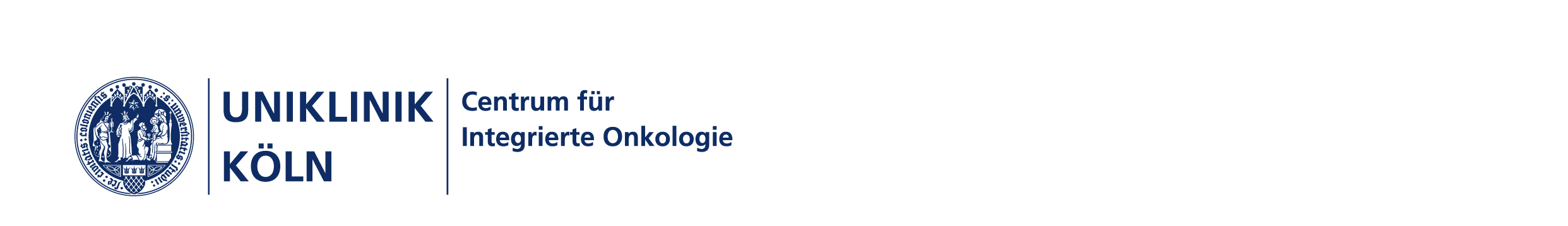 Antrag auf Kostenübernahme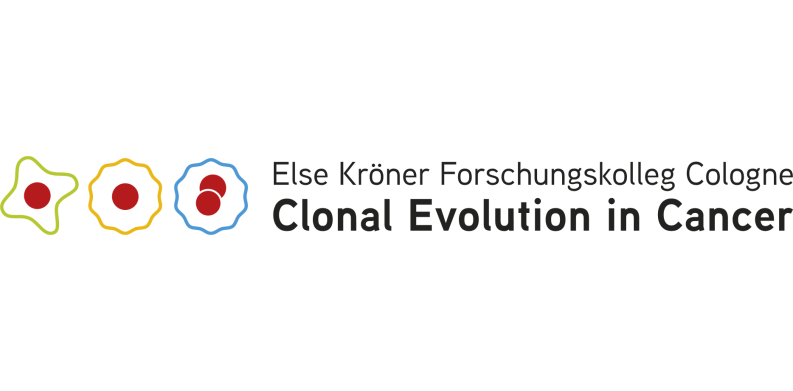 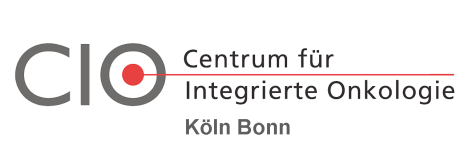 (Name, Vorname)(Klinik / Forschungslabor)Ich beantrage die Kostenübernahme von:TierkostenSequenzierungskostenDienstreisenSeminare und MentoringKurseRechnung-/Angebotsnummer: (Dokument bitte immer anhängen)(Datum, Unterschrift des Antragstellers)(Datum, Unterschrift Prof. Christian Reinhardt)QtBeschreibungPreis